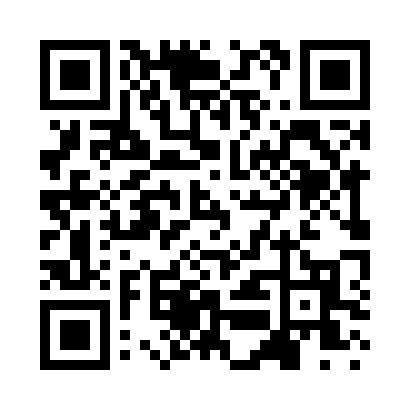 Prayer times for Buford Heights, South Carolina, USAMon 1 Jul 2024 - Wed 31 Jul 2024High Latitude Method: Angle Based RulePrayer Calculation Method: Islamic Society of North AmericaAsar Calculation Method: ShafiPrayer times provided by https://www.salahtimes.comDateDayFajrSunriseDhuhrAsrMaghribIsha1Mon4:516:161:315:188:4510:112Tue4:516:171:315:198:4510:103Wed4:526:171:315:198:4510:104Thu4:526:181:315:198:4510:105Fri4:536:181:315:198:4410:096Sat4:546:191:325:198:4410:097Sun4:556:191:325:198:4410:098Mon4:556:201:325:198:4410:089Tue4:566:211:325:208:4310:0810Wed4:576:211:325:208:4310:0711Thu4:586:221:325:208:4310:0712Fri4:586:221:325:208:4210:0613Sat4:596:231:335:208:4210:0614Sun5:006:241:335:208:4110:0515Mon5:016:241:335:208:4110:0416Tue5:026:251:335:208:4110:0417Wed5:036:261:335:208:4010:0318Thu5:046:261:335:208:3910:0219Fri5:056:271:335:208:3910:0120Sat5:056:281:335:208:3810:0021Sun5:066:281:335:208:389:5922Mon5:076:291:335:208:379:5923Tue5:086:301:335:208:369:5824Wed5:096:301:335:208:369:5725Thu5:106:311:335:208:359:5626Fri5:116:321:335:208:349:5527Sat5:126:331:335:208:339:5428Sun5:136:331:335:198:339:5329Mon5:146:341:335:198:329:5230Tue5:156:351:335:198:319:5031Wed5:166:361:335:198:309:49